Утверждено 
приказом                                           № 491      от 23.10.2023ПОЛОЖЕНИЕВсероссийского вокального конкурса«Звонкий голос»1.Общие положения1.1.	Настоящее положение определяет порядок и условия проведения Всероссийского конкурса эстрадной и народной песни «Звонкий голос» (далее -  Всероссийский конкурс).1.2.		Всероссийский конкурс проводится в 3 категориях по двум номинациям для участников эстрадной и народной песни.2.Организаторы  конкурса: Государственное бюджетное профессиональное образовательное  учреждение «Новгородский областной колледж искусств им. С.В. Рахманинова»;При поддержке: Министерства культуры Новгородской области.3.Цели и задачи конкурса: Всероссийский конкурс ставит перед собой следующие цели и задачи: Развитие, совершенствование певческой (вокальной) культуры детского и юношеского творчества. Открытие новых имен и талантов в области вокального искусства.Повышение профессионального мастерства участников и руководителей творческих коллективов.  Обмен опытом и установление творческих связей между участниками. 4.Категории участников Всероссийского конкурса4.1. 	Всероссийский конкурс проводится  среди участников в возрасте от 6 до 18 полных лет, в следующих возрастных группах:Младшая «А» - 6-8 лет. Младшая «Б» - 9-11 лет.Средняя – 12-14 лет.Старшая – 15-18 лет. 5.Номинации Всероссийского конкурса 5.1. 		Конкурс проводится по двум номинациям «Эстрадный вокал» и «Народное пение» и двум оценочным категориям:  «Солист»  и «Ансамбль».5.2. 		В категории  «Ансамбль»  допускается выступление  в  одном  коллективе   участников    разных  возрастных  групп:Младшая (6-11 лет)Средняя (12-14 лет) Старшая (15-18лет) 5.3. 		 Максимальное количество исполнителей по всем возрастным категориям для вокальных ансамблей – 8 человек.6.Программные требования Всероссийского конкурса 6.1.	Участники номинации «Эстрадный вокал» исполняют произведение под фонограмму минус, либо под живой аккомпанемент с общей продолжительностью не более 7 минут: Младшая возрастная группа («А», «Б») - свободная тематика, соответствующая возрасту конкурсантов;Средняя возрастная группа  - свободная тематика, соответствующая возрасту конкурсантов;Старшая  возрастная  группа - свободная тематика, соответствующая возрасту конкурсантов;Не допускается использование фонограмм с записанными бэк-вокальными партиями, а также с записанным dabl-ом, фонограммы «караоке». Не приветствуются  продолжительные  по  времени   инструментальные  вступления  и  проигрыши. 6.2. 	Участники номинации «Народное пение» исполняют  произведение,  либо под аккомпанирующий народный инструмент, либо с использованием «минусовых» фонограмм  общей продолжительностью не более 7 минут: Младшая возрастная группа («А»,  «Б») – русские народные песни, соответствующие возрасту участников;Средняя возрастная группа – русские народные песни, соответствующие возрасту участников, приветствуется исполнение произведений  а’саpеllа;Старшая  возрастная  группа – русские народные песни, соответствующие возрасту участников, приветствуется исполнение произведений  а’саpеllа;Не допускается использование на «минусовых» фонограммах прописанного «бэк-вокала».7. Правила участия в конкурсе          7.1. Общие правила:количество исполнителей, состав голосов и возрастные ограничения должны соответствовать выбранной категории;в категориях с обязательным соблюдением возрастных ограничений  разрешается включать минимальное количество участников (10%), которые моложе или старше указанного возраста;организаторы имеют право проверить возраст исполнителей;очерёдность выступления участников  в пределах одной категории определяется предварительной жеребьёвкой.7.2. Участие в категориях и номинациях:каждый конкурсант/ансамбль может принять участие только в одной категории;каждый конкурсант/ансамбль может принять участие в нескольких номинациях.7.3.	В качестве инструмента для музыкального сопровождения конкурсного выступления организаторами предоставляется фортепиано. При необходимости использования других инструментов, их наличие в месте проведения конкурсного прослушивания обеспечивается коллективом-участником. 8.Критерии оценки конкурса8.1. 	Оценки за исполнение программы выставляются от 1 до 10 баллов.8.2. 	Исполнение произведения оцениваются по следующим критериям:     		Оценки за технику исполнения:а) интонация;б) ансамблевое  звучание (для ансамблей);в) звук;г) техника дыхания, звукообразования, звуковедения.		Оценки за творческое исполнение:а) музыкальность;б) общее художественное впечатление;в) раскрытие творческого замысла.	Оригинальность исполнения: а) артистичность;б) имидж;в) творческий подход к аранжировке.8.3. 	Оценки за технику исполнения. 8.4. 	Оценка  за творческое исполнение.8.5.	Оценка за оригинальность исполнения.8.6.	Окончательный результат производится методом подсчета общего количества баллов.9.Подведение итогов и награждение участников Всероссийского конкурса 9.1.	Состав жюри определяется приказом ГБПОУ «Новгородский областной колледж искусств им. С.В. Рахманинова». 9.2.	Победители конкурса награждаются дипломами 1, 2 и 3 степени в каждой номинации и каждой возрастной группе. Дипломантами 1, 2, и 3 степени в каждой номинации и каждой возрастной группе. Остальные участники областного конкурса награждаются дипломами участника.9.3.	Жюри конкурса имеет право выдать лучшим участникам старшей номинации рекомендательные письма для поступления в колледж искусств, на соответствующие специальности.9.4. 	Жюри вправе не присуждать призовые места участникам конкурса.9.5. 	Решение жюри окончательное и обсуждению не подлежит. Жюри не публикует мотивации своих решений. 9.6.	Информация о результатах конкурса своевременно будет размещена на сайте колледжа. 10. Финансовые условия  конкурса10.1.	Организационный взнос составляет: Солист –  850 руб;Ансамбль – 650 руб. с  человека;При участии в двух номинациях участие во второй номинации оплачивается в размере 50%.10.2. Способы оплаты:	Оплата организационного взноса может быть  произведена через расчетный счет ГБПОУ «Новгородский областной колледж искусств им. С.В. Рахманинова» (договор и бухгалтерские документы оформляются в течение 3 до 5 рабочих дней).Оплата организационного взноса физическими лицами возможна наличным платежом в день проведения конкурса. Без внесения организационного взноса участник к регистрации не допускается. Оплата организационного взноса возможна по квитанции (Приложение 3). Чек оплаты необходимо будет отправить на электронную почту metodcabnoki@yandex.ru до 1 декабря 2023 г.Оплата должна быть произведена строго не позднее  1 декабря. Без внесения организационного взноса участник к оцениванию не допускается. 11. Сроки проведения конкурса 11.1. Конкурс пройдет 10 декабря 2023 года, в ГБПОУ «Новгородский областной колледж искусств им. С.В. Рахманинова», по адресу 173014, Великий Новгород, ул. Большая Московская, д. 70, телефон (8-8162) 66-81-83. Точное время открытия будет сообщено дополнительно, до 1 декабря 2023 года. 11.2. Заявка на участие в конкурсе (Приложение 1.) подается на электронный адрес ГБПОУ «Новгородский областной колледж искусств им. С.В. Рахманинова»: metodcabNoki@yandex.ru  Последний срок подачи заявки 30 ноября 2023 года.11.3. Для удобства размещения всей необходимой информации и быстрой     	связи с организаторами конкурса создана группа Вконтакте 	https://vk.com/club18733384711.4. В рамках конкурса будут организованы обучающие мастер-классы, а также платные курсы повышения квалификации. Всем участникам конкурса предоставляется скидка на платные курсы повышения квалификации!12. Контактная информация ГБПОУ «Новгородский областной колледж искусств им. С.В. Рахманинова», адрес: 173014, Великий Новгород, ул. Большая Московская, д. 70; телефон (8-8162) 66-81-83ПРИЛОЖЕНИЕ №1.Заявка на участиево Всероссийском  конкурсе«Звонкий голос»Общие сведения 1.	 ПРИЛОЖЕНИЕ №2.Согласие на обработку персональных данных 1. В соответствии с требованиями ст. 9 Федерального закона от 27.07.2006  № 152-ФЗ «О персональных данных», Я, _____________________________________________________,являюсь участником/законным представителем участника Всероссийского вокального конкурса «Звонкий голос» среди обучающихся детских школ искусств, общеобразовательных учреждений, творческих мастерских, студий, детских творческих объединений на территории России. Своей волей и в своем интересе выражаю согласие на обработку моих персональных данных или персональных данных моего ребенка (далее – участник конкурса), определенных пунктом 4 настоящего согласия, включая сбор, запись, систематизацию, накопление, хранение, уточнение (обновление, изменение), извлечение, использование, передачу (распространение, предоставление, доступ), обезличивание, блокирование, удаление, уничтожение персональных данных ГБПОУ «Новгородский областной колледж искусств им. С.В. Рахманинова» (далее – оператор), в томчисле их последующее размещение в средствах массовой информации, за исключением размещения сведений, предусмотренных подпунктами 3, 4, и 8 пункта 4 настоящего согласия.2. Оператор персональных данных: 3. Цели обработки персональных данных:1) Организация Всероссийского вокального конкурса «Звонкий голос» среди обучающихся детских школ искусств, общеобразовательных учреждений, творческих мастерских, студий, детских творческих объединений на территории России;2) информационное обеспечение деятельности оператора.4. Перечень персональных данных участника конкурса и представителя, на обработку которых дается согласие:1) фамилия, имя, отчество;2) число, месяц, год рождения;3) данные свидетельства о рождении;4) серия, номер, кем и когда выдан паспорт;5) наименование организации образования, в которой обучается участник конкурса; 6) фамилия, имя, отчество руководителя организации образования, в которой обучается участник конкурса;7) фамилия, имя, отчество педагога.8) адреса регистрации и фактического проживания, в том числе номера телефонов и адреса электронной почты;9) иные сведения, предоставленные мной для размещения в общедоступных источниках (видеоматериал).5. Перечень действий с персональными данными, на совершение которых дается настоящее согласие, общее описание используемых способов обработки персональных данных:1) оператор имеет право осуществлять все действия (операции) с персональными данными участника конкурса, включая сбор, систематизацию, накопление, хранение, обновление, изменение, использование, распространение, обезличивание, блокирование, уничтожение. При обработке персональных данных могут использоваться следующие способы их обработки:формирование отчетности по участникам конкурса;2) в ходе реализации сбора персональных данных могут быть использованы следующие методы:анализ документальной, видеоинформации, предоставляемой участником конкурса;3) обработка персональных данных участника конкурса может осуществляться с использованием средств автоматизации или без использования таких средств.6. Срок действия согласия на обработку персональных данных и порядок 
его отзыва.Данное согласие действует до достижения целей обработки персональных данных или в течение срока хранения информации.Данное согласие может быть отозвано в любой момент по моему письменному заявлению.7. Я подтверждаю, что давая такое согласие, я действую по собственной воле или в интересах своего несовершеннолетнего ребенка.ПРИЛОЖЕНИЕ №3ФИО   участникаОрганизация, представляющая коллектив или солистаТелефон Эл. ПочтаВозрастная категорияНоминацияКоличество участниковИсполняемый репертуарФИО  руководителяКонтактный телефонТехническое обеспечениеСпособ оплатыадрес регистрации:_______________________________________________ ,_______________________________________________ ,_______________________________________________ ,_______________________________________________ ,________________________________________________________________________ ,________________________________________________________________________ ,________________________________________________________________________ ,________________________________________________________________________ ,________________________________________________________________________ ,серия и номер паспорта:________________ ,________________ , дата выдачи:__________ ,наименование органа, выдавшего паспорт:наименование органа, выдавшего паспорт:_______________________________ _______________________________ _______________________________ ________________________________________________________________________ ,________________________________________________________________________ ,________________________________________________________________________ ,________________________________________________________________________ ,________________________________________________________________________ ,наименование:государственное бюджетное профессиональное образовательное учреждение «Новгородский областной колледж искусств им. С.В. Рахманинова»;адрес:Великий Новгород, ул. Большая Московская, д.70;телефон:(8162) 66-81-83.(дата)(дата)(подпись)(фамилия, инициалы)ИзвещениеУФК по Новгородской области (ГБПОУ «НОКИ им. С.В. Рахманинова» л/с 20506У31020(наименование получателя платежа)  ИНН 5321028381 КПП 5321011001                           (инн получателя платежа)                                                    (номер счёта получателя платежа)БИК  014959900(ОТДЕЛЕНИЕ НОВГОРОД//УФК по Новгородской области, г. Великий Новгород)(наименование банка получателя платежа)ФИО:    ; ФИО ребенка:    ; Назначение: организация и проведение конкурсов; КБК: 00000000000000000130; ОКТМО: 49701000(назначение платежа)Сумма: 0 руб. 00 коп.(сумма платежа)С условиями приёма указанной в платёжном документе суммы, в т.ч. с суммой взимаемой платы за услуги  банка, ознакомлен и согласен.                    Подпись плательщика                                        \ПАО СБЕРБАНК                                                                                                                       Форма №ПД-4КвитанцияУФК по Новгородской области (ГБПОУ «НОКИ им. С.В. Рахманинова» л/с 20506У31020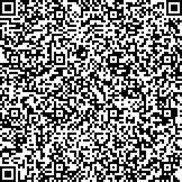 (наименование получателя платежа)    ИНН 5321028381 КПП 5321011001                           (инн получателя платежа)                                                        (номер счёта получателя платежа)БИК  014959900(ОТДЕЛЕНИЕ НОВГОРОД//УФК по Новгородской области, г. Великий Новгород) (наименование банка получателя платежа)ФИО:    ; ФИО ребенка:    ; Назначение: организация и проведение конкурсов; КБК: 00000000000000000130; ОКТМО: 49701000(назначение платежа)Сумма: 0 руб. 00 коп.(сумма платежа)С условиями приёма указанной в платёжном документе суммы, в т.ч. с суммой взимаемой платы за услуги  банка, ознакомлен и согласен.                    Подпись плательщика                                        \